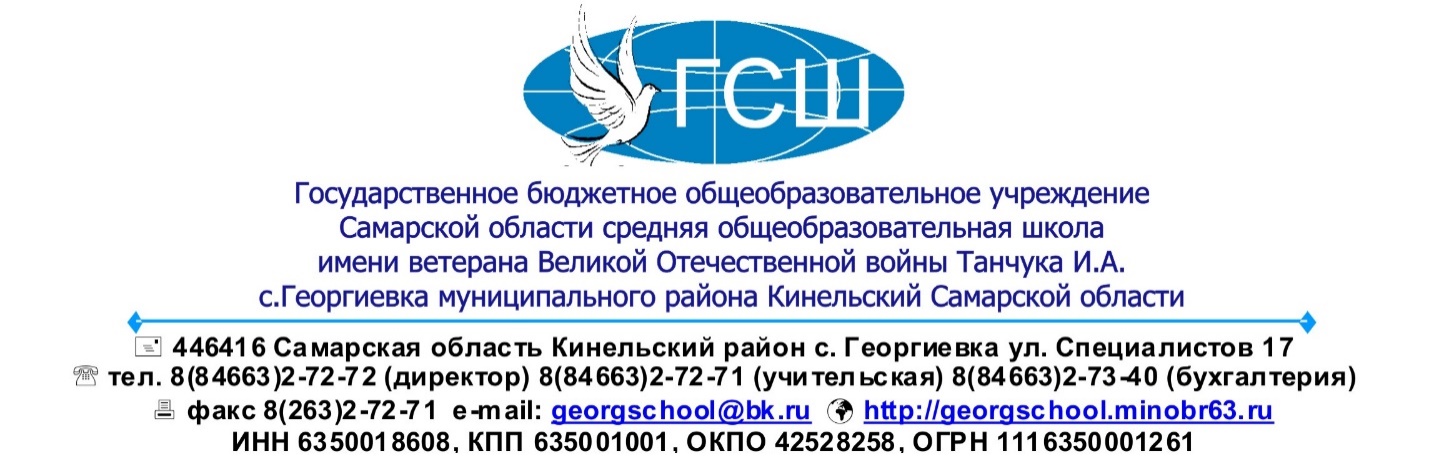 МЕТОДИЧЕСКАЯ РАЗРАБОТКАКонспект мероприятия по образовательной деятельностис детьми группы раннего возраста Тема: «Дружная семейка»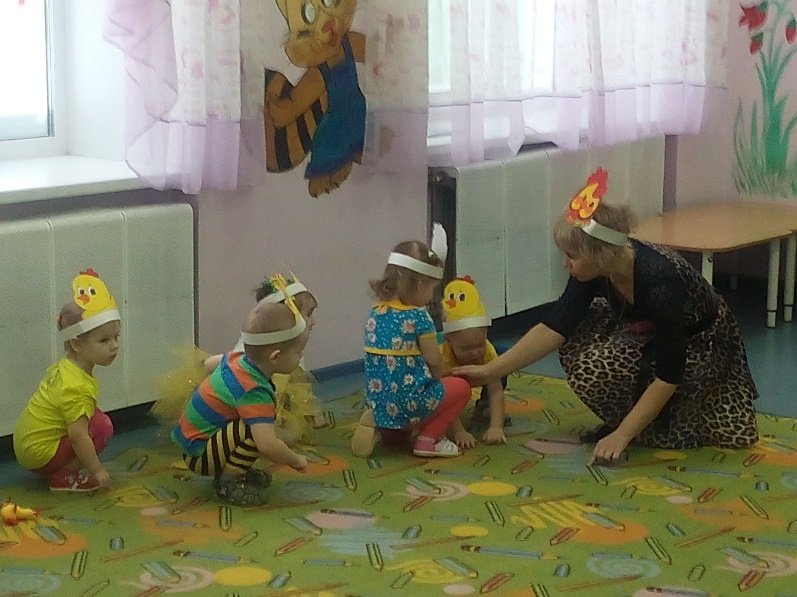 Автор:  Полянских Ирина Николаевна, воспитатель группы раннего возраста «Бусинки» СП ДС ГБОУ СОШ с. Георгиевка \Георгиевка, 2019гЗадачи:Образовательная область «Познавательное развитие»:развитие любознательности, познавательных интересов, формирование представлений о животном мире.Образовательная область «Речевое развитие»:развитие связной речи, формирование способности к диалогической речи, звукоподражании голосам домашних птиц; знакомство с русским народным фольклором; активизация словаря – пассивный: название частей тела; активный: звукоподражание.Образовательная область «Социально-коммуникативное развитие»:дать представление о понятии «Семья», воспитание заботливого отношения к живой природе.Образовательная область «Физическое развитие»:развитие координации движения, крупной и мелкой моторики обеих рук, умение соотносить речь с движением.Использование современных образовательных технологий: игровая, технология исследовательской деятельности (звукоподражание)Методы и приёмыНаглядные: рассматриваниеСловесные: вопросы, рассказываниеПрактические: игра-превращение, кормление птицМатериалы и оборудование: Игрушки петушка и курочки, ширма, пшено, тарелочки для пшена, фонограмма с записью голоса петушка.Содержание НОД№Деятельность педагогаДеятельность воспитанниковОжидаемый результат1Звучит фонограмма голоса петушка. Педагог предлагает детям поздороваться с ним « Здравствуй петушок, золотой гребешок, маслена головушка, шелкова бородушка.Выполняют движения в соответствии с тестом.Создается положительный настрой2Педагог предлагает рассмотреть петушка и курочку вместе с цыплятами. Обобщаем понятие семья.Дети рассматривают игрушки и называют части тела, показывая их.Эмоциональное включение детей в образовательную деятельность. Обогощение словарного запаса.3Педагог предлагает детям поиграть в игру- превращение « Курица и цыплята»Дети одеваются в цыплят и повторяют движения за педагогом.Принимают участие в познавательном процессе.4Педагог предлагает покормить домашних птичек тыквенными семечкамиДети с удовольствием кормят птиц.Дети узнают как правильно кормить птиц.